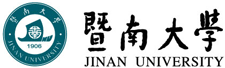 2020年招收攻读硕士学位研究生入学考试试题B********************************************************************************************学科、专业名称：凝聚态物理、光学、物理电子学、理论物理考试科目名称：普通物理考生注意：所有答案必须写在答题纸（卷）上，写在本试题上一律不给分.  单项选择题（每小题3分, 共60分）1. 以下哪一个理论给出了与实验相一致的黑体辐射频谱分布，从而解决了瑞利-金斯公式所遇到的“紫外灾难”难题[     ]. （A） 光电效应  （B）康普顿效应  （C） 普朗克能量子假设  （D）波尔氢原子理论2. 工业上，激光常用来对金属或非金属材料进行打孔、切割、焊接等精密机械加工，这些工业应用利用了激光的[     ]特性.  （A）能量集中     （B）单色性好   （C）光谱宽   （D）方向性好3. 根据量子力学，在一维无限深方势阱中，若减小势阱的宽度，则下列正确的是[     ].（A）粒子在势阱中能量可取任意值，且相邻能级间距增大（B）粒子在势阱中能量可取任意值，且相邻能级间距减小（C）粒子在势阱中能量只能取离散值，且相邻能级间距减小  （D）粒子在势阱中能量只能取离散值，且相邻能级间距增大4. 光电光度计是利用光电流与入射光强度成正比的原理，通过测量光电流来测定入射光强度的，这一规律称为[     ]. （A）光电效应    （B）硅光电池    （C）波尔理论    （D）康普顿效应5. 康普顿效应中，光子和电子相互作用过程是[     ]. （A）吸收       （B）非弹性碰撞     （C）弹性碰撞      （D） 反射6. 根据玻尔的半经典理论，下列说法正确的是 [     ].                                          （A）电子绕核运动有加速度，就要向外辐射电磁波（B） 处于定态的原子，其电子绕核运动，同时向外辐射能量   （C） 原子内电子的轨道是连续变化的 （D） 原子能级跃迁时，辐射或吸收光子的能量取决于两个轨道的能量差7. 若一静止质量为m0的实物粒子以速率v运动（v<<c，c为光速），则该实物粒子的德布罗意波长为 [     ]. （A）vm0/c      （B）hm0/v          （C）h/(m0vc)       （D）h/(m0v)8. 关于不确定关系ΔxΔpx≥h，有以下几种理解：①粒子的动量不可能确定，但坐标可以被确定；②粒子的坐标不可能确定，但动量可以被确定；③粒子的动量和坐标不可能同时准确确定；④不确定关系不仅适用于电子和光子，也适用于其他粒子. 其中理解正确的是[     ]. （A）①②        （B）③④          （C）②④          （D）①④9.  两列光源可能满足下列条件：①频率相同；②振幅相同；③振动方向相同；④相位相同或相位差保持恒定. 则两列光是相干光源的条件是[     ].  （A）①②③         （B）①②④         （C）②③④      （D）①③④10. 光从折射率为1.2的油层向折射率为1.3的海水入射时，反射光与入射光之间发生的相位差为[     ]. （A）0              （B）/2             （C）          （D）211. 在薄膜干涉实验中，厚度为d的透明介质薄膜的上方和下方均是空气，薄膜折射率为n（n>1），若用波长为的单色光垂直入射到该薄膜上，光程差Δ满足下列哪个条件时出现干涉减弱[     ]. （A）Δ=π          （B）Δ= 2π           （C）Δ=532nm      （D）Δ=266nm12. 在杨氏双缝干涉实验中，用波长为532nm的激光作为光源，屏幕与双缝的距离为1000mm，当双缝间距为1mm时，两相邻明条纹中心间距是 [     ]. （A）0.532mm     （B）0.266mm      （C）1.064mm     （D）1.596mm13. 用波长为546.1nm的平行光垂直照射宽为0.1mm的单缝，缝后放有一焦距为50cm的会聚透镜，位于透镜焦平面处的屏幕上中央明纹的宽度为 [     ]. （A）8.19mm      （B） 5.46mm      （C）2.73mm      （D）1.37mm14. 两个偏振片，它们的偏振化方向之间的夹角为30˚，一束光强为I1的自然光穿过它们，出射光强度为I，当偏振化方向之间的夹角为60˚时，另一束光强为I2的自然光穿过它们，出射光强度同样为I，I1 / I2 为[     ]. （A）1/3         （B）1/2           （C）1            （D）15. 自然光从介质1入射到介质2，当入射角等于布儒斯特角时，反射光与折射光夹角为[     ]. （A）30o         （B）45o           （C）60o          （D）90o16. 方解石晶体中o光和e光的折射率分别为1.658和1.486，用方解石晶体制成的对波长为589.3nm的钠黄光的1/4波片的最小厚度为[     ].  （A）482.5nm        （B）857nm       （C）1714nm     （D）3428nm17. 带电量为+Q的金属球在其周围激发出电场，为测量某点场强，在该点引入一带电量为+Q/3的点电荷，测得其受力为，则未放入点电荷时该点场强的大小[    ]. （A） （B） （C） （D）无法判定18. 某一理想平板电容器充电后切断电源，若改变两极板间的距离，则下列物理量保持不变的是[     ]. （A）电容器的电容量              （B）两极板间的场强（C）两极板间的电势差            （D）电容器存储的能量19. 有一带正电粒子在匀强电场或磁场中运动，则下列说法正确的是[     ]（A）沿着磁感线方向飞入匀强磁场，磁场作功；（B）垂直电场线方向飞入匀强电场，电场一定不作功；（C）垂直磁感线方向飞入匀强磁场，磁场不作功；（D）与磁感线方向有夹角飞入匀强磁场，磁场作功. 20. 如图1所示，三条线分别表示三种不同的磁介质的B—H关系，下面四种答案合理的是 [     ]. 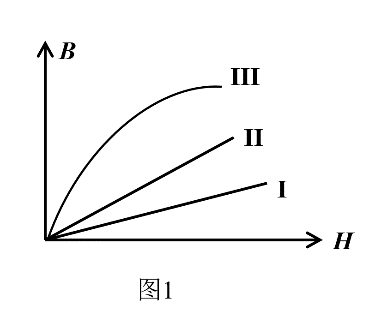 （A）Ⅰ抗磁质，Ⅱ顺磁质，Ⅲ铁磁质（B）Ⅰ顺磁质，Ⅱ抗磁质，Ⅲ铁磁质（C）Ⅰ铁磁质，Ⅱ顺磁质，Ⅲ抗磁质（D）Ⅰ抗磁质，Ⅱ铁磁质，Ⅲ顺磁质二、综合计算题(共90分) 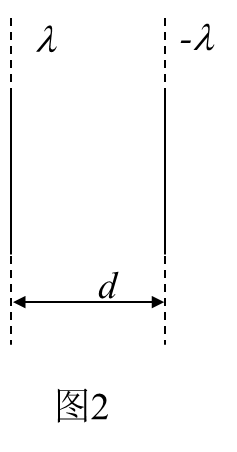 21. （10分）如图2所示，两根无限长平行直导线相距为d，均匀带有等量异号电荷，电荷线密度为. 试求：（1）两导线构成的平面上任意一点的电场强度；（2）每一根导线上单位长度导线受到的电场力. 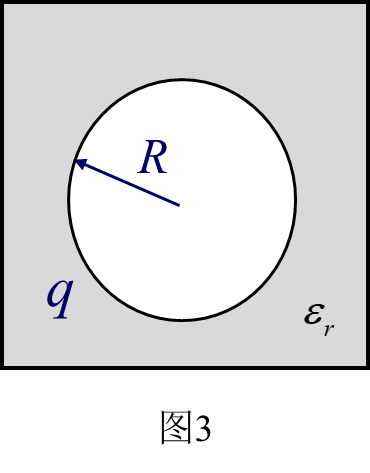 22. （12分）如图3所示，一个带有正电荷q，半径为R的金属球，浸入一个相对电容率为εr的大油箱中. 试求：（1）球外的电场、极化强度分布；（2）紧贴金属球的油面上的束缚电荷密度及电荷总量q′；（3）球内外的电势分布. 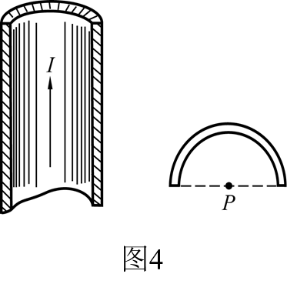 23. （10分）如图4所示，在半径R的无限长半圆柱形金属薄片上，有电流I自下而上均匀通过. 试求圆柱轴线上一点P处的磁感应强度. 24. （10分）假设把氢原子看成是一个电子绕核作匀速圆周运动的带电系统. 已知平面轨道的半径为r，电子的电荷为e，质量为me. 则：（1）求电子绕核作匀速圆周运动的周期；（2）若将电子绕核运动等效为一圆电流，试求此圆电流磁矩的大小和方向；（3）将此系统置于磁感强度为的均匀外磁场中，设的方向与轨道平面平行，求此系统所受的力矩. 25. （12分）在半径为a的无限长圆柱形体积内，充满强度随时间均匀变化的均匀磁场，图示为其截面图，O为轴心. 在磁场外放置半径为 b的同轴圆形导线，设导线的粗细和材料均匀，已知磁场的变化率为dB/dt，求：导线上任意一点的感生电场强度；导线上长度为l的任意一段圆弧上的感生电动势和圆弧 两端的电势差.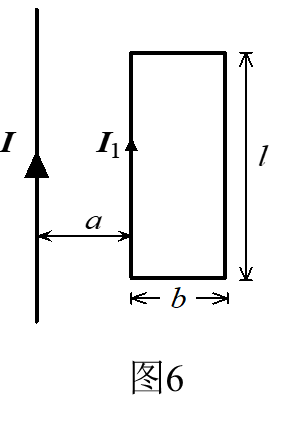 26.（10分）如图6所示，在长直电流近旁放一矩形线圈与其共面，线圈两长边分别平行于长直导线. 线圈长度为l，宽为b，近边距长直导线距离为a，长直导线中通有电流I. 当矩形线圈中通有电流I1时，它受的磁力的大小和方向各如何？ 27.（8分）如图7所示，一个微波发射器置于岸上，离水面高度为d，对岸在离水面h高度处放置一接收器，水面宽度为D，且D>>d，D>>h，发射器向对面发射波长为λ（λ>d）的微波，经水面反射后被接收器接收到，求接收器测到极大值时，至少离地多高？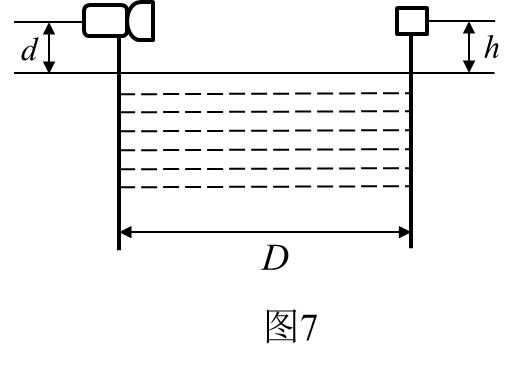 28.（5分）在利用牛顿环测未知单色光波长的实验中，当用已知波长为589.3nm的钠黄光垂直照射时，测得第一和第四暗环的距离为Δr =4.00×10-3m；当用波长未知的单色光垂直照射时，测得第一和第四暗环的距离为=3.85×10-3m，求该单色光的波长. 29.（10分）一束平行光垂直入射到某个光栅上，该光束中有两种波长的光，nm，nm，实验发现，两种波长的谱线，除中央明纹外，第二次重合于衍射角°的方向上，求此光栅的光栅常数d. 30. (3分) 钾的截止频率为，今以波长为的光照射金属钾，电子将从金属表面逸出，求金属钾放出的电子的初速度v. 